ЧЕРКАСЬКА ОБЛАСНА РАДАГОЛОВАР О З П О Р Я Д Ж Е Н Н Я02.03.2022                                                                                      № 59-рПро визнання таким, що втратило чинність, розпорядження голови обласної ради від 21.02.2022 №54-рВідповідно до статті 59 Закону України «Про місцеве самоврядування в Україні» :визнати таким, що втратило чинність, розпорядження голови обласної ради від 21.02.2022 №54-р «Про скликання дванадцятої сесії Черкаської обласної ради VIII скликання»Голова		А. ПІДГОРНИЙ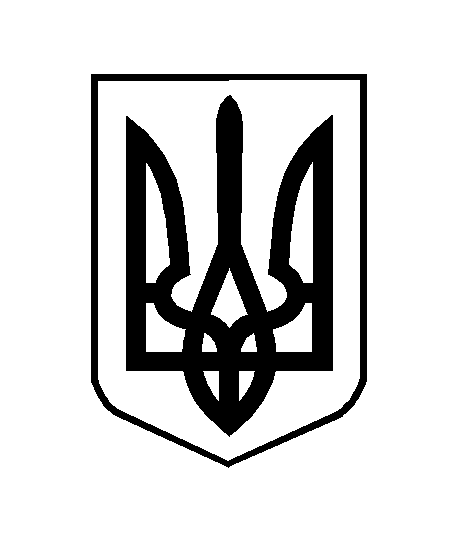 